ООО «ЦМКТ «КОМПЕТЕНТНОСТЬ»Юр. (Почт.)  адрес: РФ, 443001, г. Самара, ул. Ульяновская, д.52, д.55, оф. 5а; ИНН 6315659486 КПП 631501001 ОГРН 1146315004890МСИ ВОДА и почва 2017 г.В 2017 году ООО «ЦМКТ «КОМПЕТЕНТНОСТЬ» (аттестат аккредитации №ААС.РТР.00316 от 03.04.2017 г. в соответствие с ГОСТ ISO/IEC 17043-2013) совместно с ФБУ «ЦСМ Республики Башкортостан» (аттестат аккредитации №ААС.РТР.00285 от 05.08.2016 г. в соответствие с ГОСТ ISO/IEC 17043-2013) предлагает принять участие в МСИ применительно к объектам: вода питьевая, природная, сточная, минеральная вода, почва.Стоимость участия в МСИ состоит из:- базовая стоимость образца - 3 857,43 руб. (с учетом НДС);- стоимость каждого показателя – 1 957,50 руб. (с учетом НДС);- стоимость дополнительного образца – 3 857,43 руб. (с учетом НДС);- стоимость показателя по 2-й методике – 1 957,50 руб. (с учетом НДС).Стоимость и условия доставки образцов: - из офиса ООО «ЦМКТ «КОМПЕТЕНТНОСТЬ» - бесплатно;- доставка образцов курьерской службой до лаборатории – 960 руб. с НДС (за каждый этап);- возможно доставка почтой России (условия проговариваются дополнительно).Информация о предоставляемых СКИДКАХ представлена на нашем сайте в разделе «МСИ».По результату МСИ Вы получите документы от официального провайдераЗаполненную анкету участника (форма прилагается) просьба направлять на электронную почту: 2312387@mail.ru или по факсу: (846)212-04-02.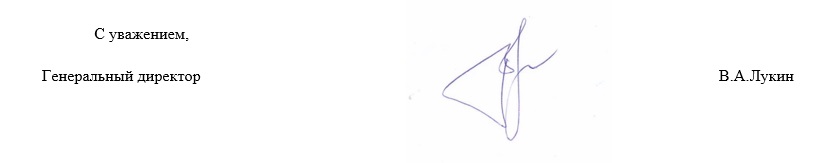 АНКЕТА участника МСИ ВОДА (2017 г.)Оплату участия в МСИ гарантируем.В случае смены наименования, адреса, номера аттестата, обязуемся уведомить, для корректного оформления свидетельства участника МСИ. Руководитель юридического лица_________________________________(подпись)                                                                                     М.П.Руководитель лаборатории            _________________________________(подпись)Заполненную анкету направлять на электронную почту: 2312387@mail.ru или по факсу (846) 212-04-01Заявка на 4 этап МСИ(Срок подачи заявки до 1 ноября 2017 г.; получение образцов - декабрь 2017 г.; получение отчета (скан) - ориентировочно конец февраля 2018 г., оригинал - начало марта 2018 г.)          Название организации_______________________________________________________       Название лаборатории _________________________________________________________________E-mail: 2312387@mail.ruhttp:/www.ооокомпетентность.рфТел. (846) 231-23-87, (846) 212-04-12Факс (846) 212-04-01Тел. (846) 231-23-87, (846) 212-04-12Факс (846) 212-04-01Тел. (846) 231-23-87, (846) 212-04-12Факс (846) 212-04-01Исх. № 188/2017 от «17» апреля 2017 г.Исх. № 188/2017 от «17» апреля 2017 г.Исх. № 188/2017 от «17» апреля 2017 г.Руководителю предприятияРуководителю лабораторииПолное наименованиеюридического лицаПолное наименованиеюридического лицаАдрес юридического лицаАдрес юридического лицаАдрес почтовый (для обмена финансовыми документов)Адрес почтовый (для обмена финансовыми документов)Адрес доставки образцов,  ФИО Адрес доставки образцов,  ФИО Контактный телефон для курьерской службыКонтактный телефон для курьерской службыАдрес как необходимо указать в Свидетельстве участника МСИ(местонахождение лаборатории как указано в аттестате аккредитации) Адрес как необходимо указать в Свидетельстве участника МСИ(местонахождение лаборатории как указано в аттестате аккредитации) Банковские реквизиты (с указанием ИНН, КПП, ОГРН, р/сч, к/сч, БИК, наименование банка )Банковские реквизиты (с указанием ИНН, КПП, ОГРН, р/сч, к/сч, БИК, наименование банка )Должность и ФИО руководителя юридического лица, действует на основании докум.Должность и ФИО руководителя юридического лица, действует на основании докум.Полное наименование  лаборатории (как прописывать в свидетельстве)Полное наименование  лаборатории (как прописывать в свидетельстве)Номер и срок действия аттестата аккредитации лаборатории  (если лаборатория аккредитована)Номер и срок действия аттестата аккредитации лаборатории  (если лаборатория аккредитована)ФИО руководителя лабораторииФИО руководителя лабораторииТелефон (с кодом города), факс, е-mailТелефон (с кодом города), факс, е-mailВариант получение образцовиз офиса «КОМПЕТЕНТНОСТЬ»из офиса «КОМПЕТЕНТНОСТЬ»курьерская служба(экспресс-почта)   *ФЛ – флуориметрический метод  **ИК – ИК-спектрометрический метод   *** Извлечение 1М раствором азотной кислоты    Уважаемые участники МСИ!Если лаборатория желает выполнить определение одного показателя двумя методами, то это следует указать в столбце «выбор показателя».